BOWERS GIFFORD & NORTH BENFLEET NEIGHBOURHOOD PLANStrategic Environmental Assessment/ Sustainability Appraisal SEA/SAScoping Letter to Statutory bodies 02 June 2017By email to: Historic England Natural England Environment Agency Basildon Borough Council Dear Sir or Madam, Bowers Gifford and North Benfleet Neighbourhood Plan: Scoping the Sustainability AppraisalI set out below for your attention the proposed scope of a Sustainability Appraisal (SA/SEA), incorporating a Strategic Environmental Assessment, to accompany the forthcoming Bowers Gifford and North Benfleet Neighbourhood Plan (BGNBNP).This letter and its appendices should be regarded as the Scoping Report of the BGNBNP in accordance with Stage A of the provisions of the Environmental Assessment of Plans & Programmes Regulations 2004 (which implement EU Directive 2001/42). It is therefore being sent to the statutory consultees for comment for a five-week period ending on XX XXXXX 2017.Background The BGNP is being prepared by the Bowers Gifford Parish Council as qualifying body under the 2012 Neighbourhood Planning (General) Regulations. In accordance with the 2004 Regulations, the local planning authority, Basildon Borough Council (BBC), issued its formal screening opinion on XXXXXXXXXX, concluding that an SEA is required, as such Basildon Borough Council, has decided to undertake this as part of a wider Sustainability Appraisal (SA/SEA). It was subsequently confirmed on the 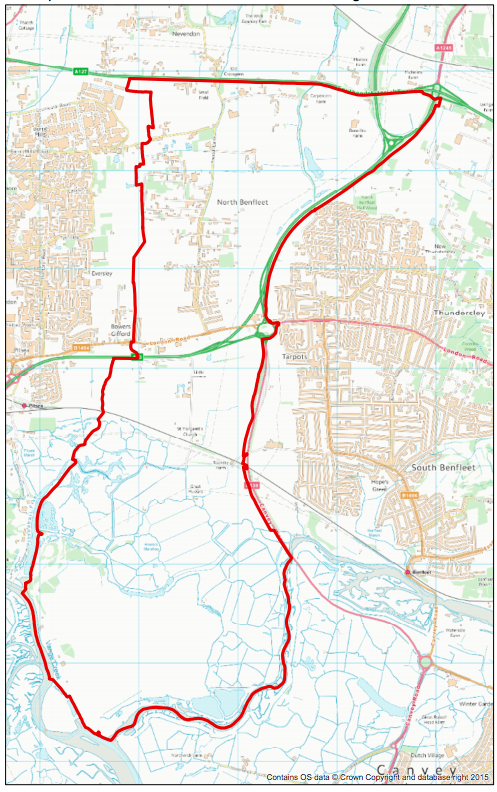 Plan A: Bowers Gifford & North Benfleet Neighbourhood Plan Area The guidance for undertaking SA/SEA is contained in the Planning Practice Guidance (ID 11-030), which emphasises that it must “only focus on what is needed to assess the likely significant effects of the neighbourhood plan” and on the “environmntal impacts that are likely to be significant”. It states that this “does not need to be done in any detail, or using more resources, than is considered to be appropriate for the content and level of detail in the neighbourhood plan”. The SEA scoping exercise consist of five stages (A1 – A5). The SEA framework objectives (set out in Stage A4) will be used to assess the spatial strategy options for distributing development in the Parish. Its conclusions will direct the selection of sites to those locations assessed as the most suitable, taking account of the SEA and the Parish Councils’ view on the relative acceptability to the local community of the spatial options, bearing in mind the need for the BGNBNP to win a majority vote at a referendum.The BGNBNP may also contain policies (with possible reasonable alternatives), all of which will be in general conformity with the relevant saved development plan documents, and will accord with the provisions of the National Planning Policy Framework. The consideration of the scope of these potential policies has been progressing and informal views from the community have been sort.Other Plans & Programmes (Stage A1) At the outset, the Parish Council undertook initial community consultation to inform the policy scope of the BGNBNP and subsequently more focused consultation in relation to the strategic policy constraints and opportunities that exist in the Neighbourhood Area. In the settlement hierarchy (BBC Settlement Hierarchy Review August 2015) stated that Bowers Gifford Village is described as a ‘Large Town’ due to having employment, retail and commercial and health facilities as well as several schools for (primary and secondary) and the provision of some leisure and community facilities. North Benfleet is described in the settlement hierarchy as an ‘Un-serviced Settlements’, meaning it has a small collection of dwellings and limited public transport accessibility.Basildon’s District Local Plan was adopted in March 1998. Since then, there have been a number of saved policies that were approved by the Secretary of State via a Direction issued on 20th September 2007. Policies relevant to the BGNBNP are: BAS S2 Housing Sites BAS C1 Protected Areas 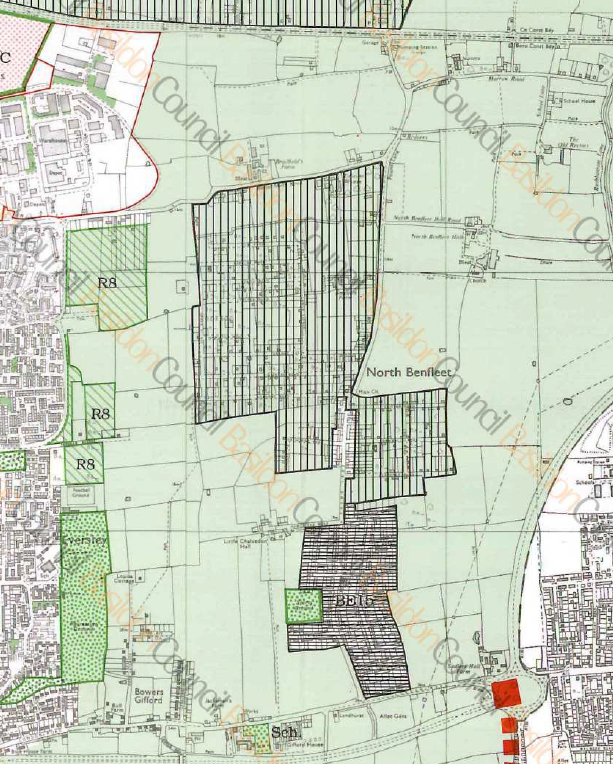 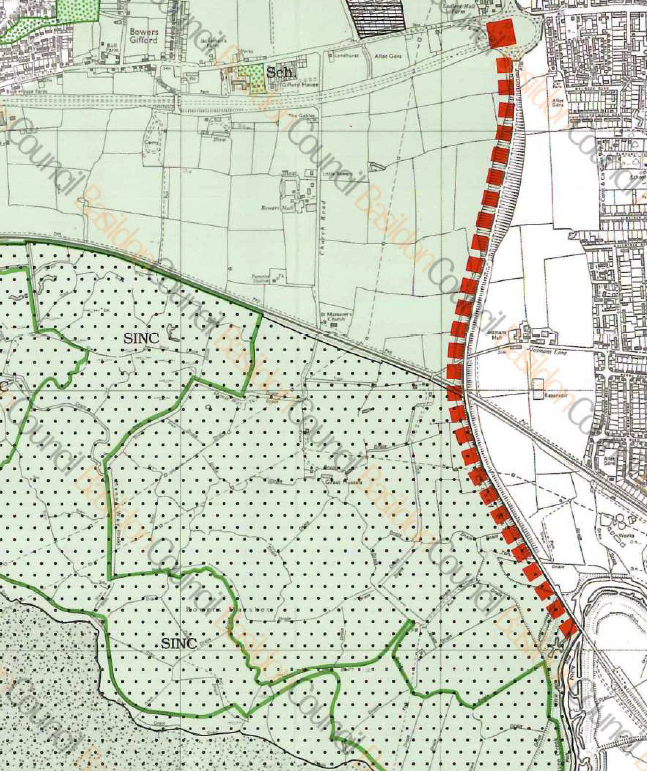 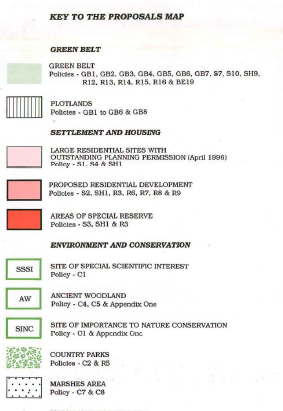 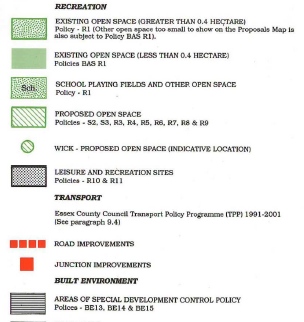 Preparation of the new Basildon Local Plan began in 2014. BBC produced a new Draft Local Plan in 2016. Although this development plan has not yet been adopted, particular policies of interest and relevance to the BGNBNP are: Policy H13 – Housing Development Site – East of BasildonPolicy E08 – Burnt Mills Extension Policy GB4 – New development in the Green Belt 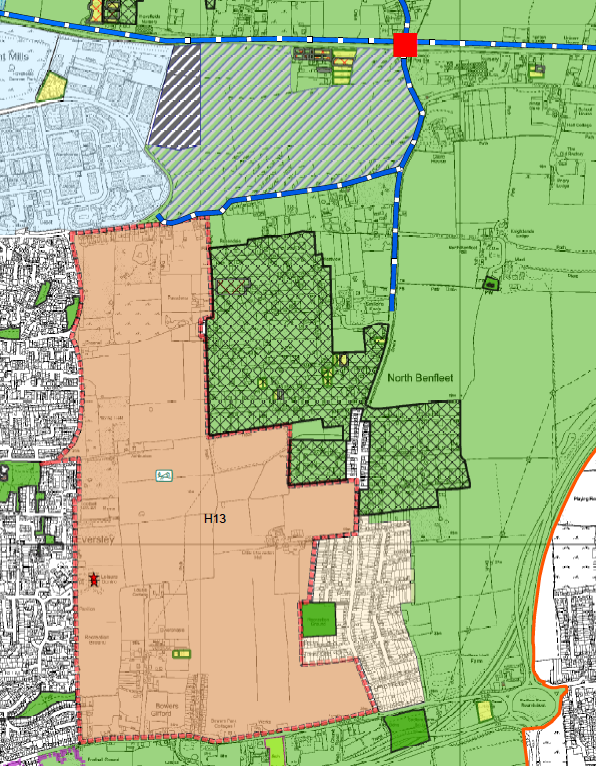 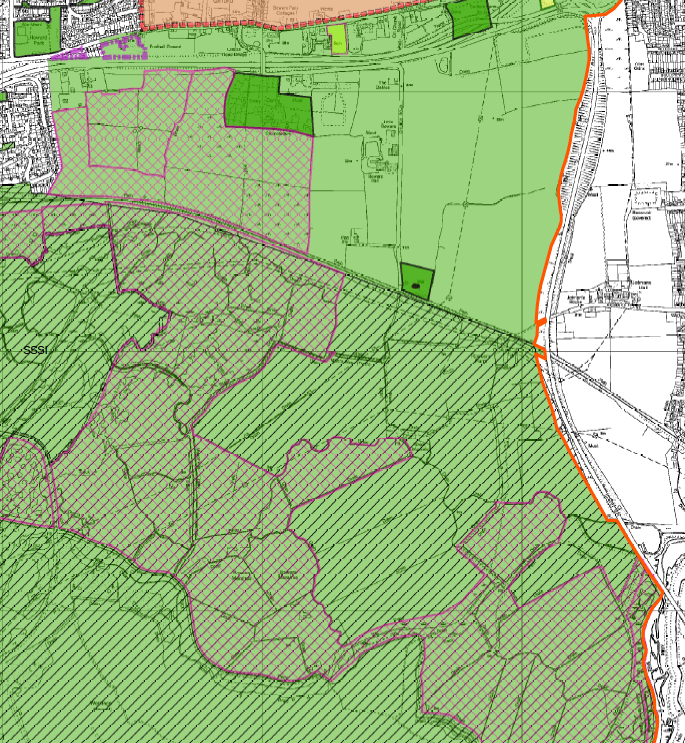 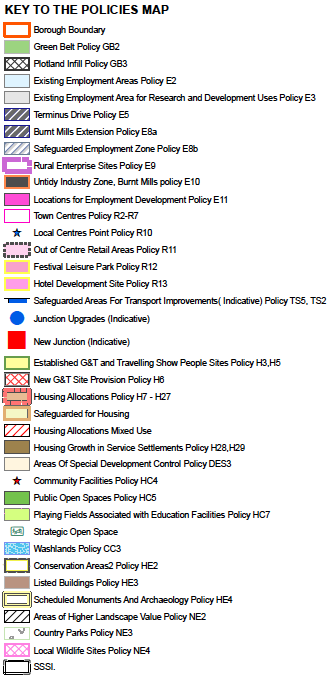 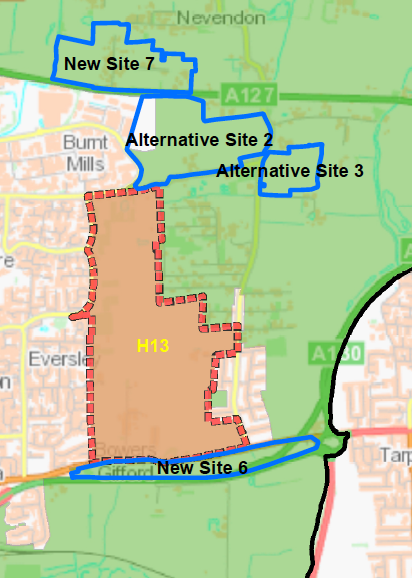 Other relevant plans and programmes include: Plotlands Review 2015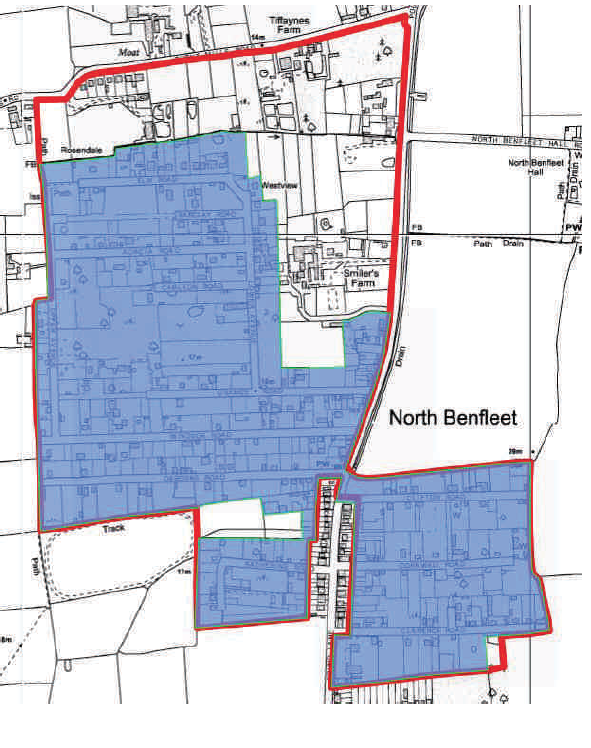 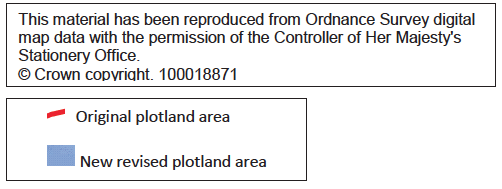 Green Belt Review 2015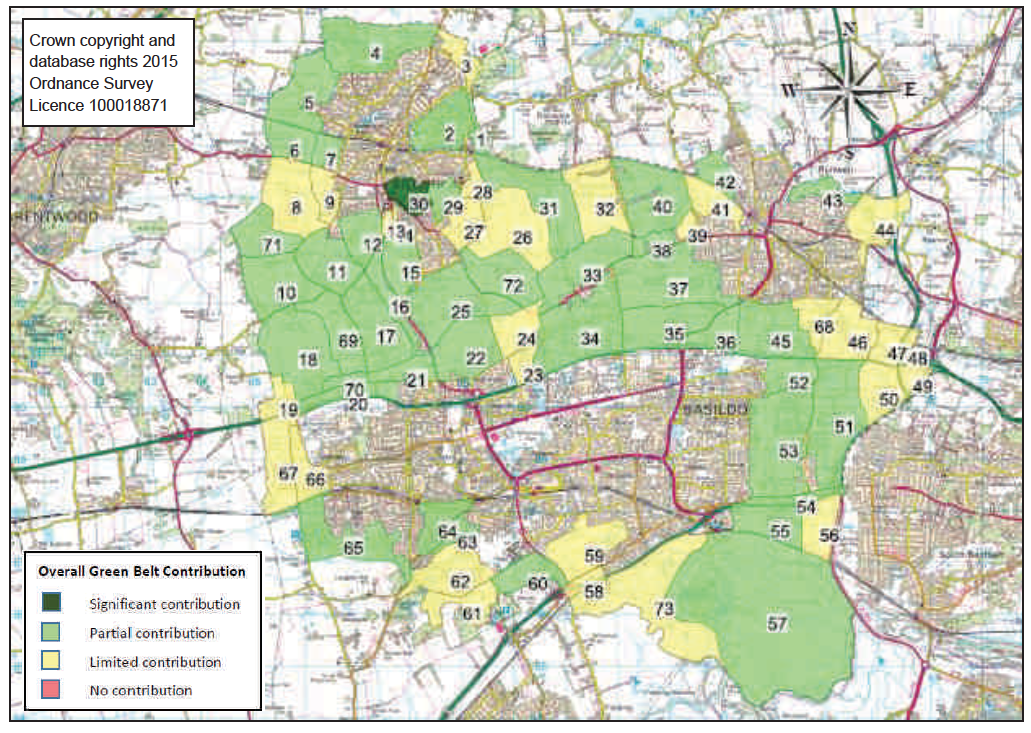 Landscape Assessment 2013Essex County Council 2001 Waste Plan Essex Minerals Local Plan (Adopted) In line with the ‘basic conditions’, the SA/SEA report will have regard to other relevant EU obligations e.g. Water Framework Directives (2000/60/EC) and the significance of these Directives will be considered. Given the requirement for the BGNBNP to contain only land use planning policies, the BBC development plan is the only plan that carries significant importance in terms of its policymaking.Baseline Information (Stage A2) A summary of the baseline information is attached as Appendix A. There are a number of important social, economic and environmental issues in the Parish, to which the BGNBNP will need to have full regard.XXXXXXXXXXXXXThe BGNBNP will also have regard to the policy context and most current and comprehensive set of baseline information contained within the BBC evidence base and The Parish Council is also mindful that it is very difficult in most cases to measure the impacts at this local scale as the impact is so relatively negligible that it cannot be measured. In which case, the SA/SEA framework will be used to inform judgements on the impact of the proposed policies in relation to any reasonable alternatives there may be.Sustainability Issues (Stage A3) The most important sustainability issue in the Parish is how significant housing growth can be successfully accommodated without causing major harm to the openness of the Green Belt or to the functioning of local services and the road network.The presence of flood risk and heritage constraints are known and not major factors other than in some specific locations, with a number of options available to avoid and mitigate harm in the detailed design process.There is considerable biodiversity and landscape interest at the Pitsea Marsh and Holehaven Creek Sites of Special Scientific Interest, but they lie some distance to the south of the developable land around the village and beyond the A13. The local topography is such that     Appraisal Framework (Stage A4) In the light of the context and available data, the Parish Council proposes to establish the following framework of environmental, social and economic objectives and measures in order to identify any likely significant environmental, social and economic effects. The proposed framework reflects the general sustainability issues of the Parish and the likely scope policies in the BGNBNP. It has selected these objectives informed by the SA/SEA of the emerging Local Plan and are considered the most relevant and informative for this purpose. The process of housing site selection will be informed by an analysis of their achievability and acceptabiltiy and by an analysis of their sustanability when assessed against the spatial analysis and policy of the parish. That spatial policy, and any reasonable alternative options, will be informed by the proposed SA/SEA framework: Objective 1: LandscapeTo conserve and enhance the diverse natural and urban landscape, countryside and green spaces of Basildon Borough. 1A – Will it contriubute towards achieving qualitative improvement to the landscape and character of the urban and rural area?1B – Will it contribute towards the achievement of high-quality landscapes that reflect the local distinctiveness and quality of place?Objective 2: Heritage To protect and enhance the cultural heritage and local distinctiveness of Basildon Borough. To improve water efficiency and achieve 2A – Will it protect and/or enhance sites, features, buildings and/or areas of historical, archaelogical, landscape and cultural importance?Objective 3: BiodiversityTo protect, conserve and enhance the Borough’s biodiversity and habitats which support it. To improve water efficiency and achieve sustainable water resource management and to encourage the adopting building and public realm designs which ensure the Borough is better prepared for the impacts of climate change.3A – Will it conserve or enhance SSSI’s?3B – Will it maintain or enhance Priority Habitats and/or Species?3C – Will it conserve and enhance any other natural/ semi-natural habitats?3D – Will it conserve or enhance Local Wildlife Sites?3E – Will it lead to the creation of new areas of habitat?3F – Will it maintain and enhance woodland cover and/or management?3G – Will it improve river quality?3H – Will it contribute towards the refuction of water consumption?3I – Will it encourage water efficiency, including recycling and re-use?3J – Has it taken account of potential effects brought about by climate change (e.g. flooding, higher tempuratures, more storms)?3K – Will it encourage the use of sustainable drainage systems?3L – Will it provide shelter in the public realm from adverse weather conditions?Objective 4: Housing To ensure that everyone has the opportunity to live in a decent home and increase affordable provision to help those in most need locally. 4A – Will it contribute to the reduction of the number of unfit homes?4B – Will it contribute towards increasing the opportunities for people forced to live in temporary accomodation?4C – Will it increase the provision of more affordable housing for all social groups, including key workers?4D – Will it increase the provision of authorised sites for gypsies and travellers and travelling showpeople?4E – Will it increase the net availability of new homes in the Borough?4F – Will it reduce the number of households living in fuel poverty?Objective 5: CommunityTo improve the health and wellbeing of the Borough’s residents and reduce inequalities in health realted to the development and the environment. To also create and sustain vibrant communities that are safe and feel safe and to those who live in or visit them and where crime is reduced. 5A – Will it reduce health inequalities?5B – Will it contribute to the reduction of mortality rates?5C – Will it improve access to high quality health facilities? 5D – Will it encourage healthier lifestyles? 5E – Will it increase access to recreation facilities and open space?5F – Will it improve air, water and environmental quality?5G – Will it reduce the number of households living in fuel poverty?5H – Will it help enourage community spirit and civic pride?5I – Will it help the development of community level activities and organisations?5J – Will it contribute to increasing participation in community activities?5K – Will it help to improve the satisfaction people have with their neighbourhoods as places to live?5L – Will it help to reduce crime rates?5M – Will it help to address people’s fear of crime? 5N – Will it improve the safety of the built or natural environment?5O – Will it improve road safety to road users?5P – Will it improve the safety of roads to other users?5Q – Will it help to reduce inequality within the Borough (e.g. between different groups or urban and rural areas) and wider afield (e.g. between the East of England region and more disadvantaged parts of the country or world)?5R – Will it contriubutre to a high quality, well designed, living environment?Objective 6: Access To improve accessibility to and enhance local services and facilities. To reduce the local contribution to climate change, by reducing emissions of greenhouse gases, improving energy efficiency of buildings and increase the use of renewable energy sources for local energy needs to refuce reliance on fossil fuels. To reduce traffic congestion and its related pollution levels by improving travel choice and channelling development to sustainable locations. 6A – Will it improve the accessibility for all to key local services (schools, hospitals, health centres, leisure and sports facilities etc)?6B – Will it improve accessibility for all to shopping facilities?6C – Will it encourage journeys to be taken by more walking, cycling and/or using public transport?6D – Will it reduce traffic volumes?6E – Will it increase the proportion of journeys using alternative transport modes to private vehicles?6F – Will it improve the accessibility to key local services?6G – Will it ensure buildings are designed so that they use and waste less energy?6H – Will it lead to an increased proportion of energy needs being met from renewable sources?6I – Will it reduce the burden on natural resources during the construction and operation of developments?6J – Will it contribute towards the reduction of traffic volumes?6K – Will it contribute towards the reduction of traffic congestion?6L – Will it increase the proportion of journeys made using alternative transport modes to private vehicles?6M – Will it encourage more journeys to be made by walking, cycling or travelling by bus or train?6N – Will it contribute towards the improvement of air quality?6O – Will it contribute towards the reduction of distances people need to travel to access work and other lifestyles pursuits?6P – Will it reduce the need to travel?Objective 7: Flooding To minimise the risk of flooding and the detriment to public health, domestic and commercial property and the natural environment flood events can bring. 7A – Will it take account of and mitigate against the potential impacts of flooding, and more storms?7B – Will it reduce the risk of damage to property and health from flooding and storm events?7C – Will it lead to development in lower flood risk areas?Statutory Consultation (Stage A5) The conclusions of this consultation will be considered by the Parish Council in finalising the SA/SEA assessment framework. That framework will then be employed in the Draft SA/SEA report. It is expected that the draft BGNBNP policies will be formulated and assessed against one or more reasonable alternatives to ensure any significant environmental effects have been identified and any necessary mitigation measures are included in the policies. If you have any queries the please contact our planning consultant, Neil Homer, of RCOH Ltd at neil.homer@rcoh.co.uk or call him on XXXXXXXXX.Yours Sincerely, XXXXXXX Parish Clerk Bowers Gifford & North Benfleet Parish CouncilAPPENDIX A-STAGE A: This stage sets the context of the assessment by identifying the baseline data and establishing the scope of assessment. Identification of relevant plans, policies, and programmes. Any existing requirements that need to be taken into account or incorporated into the plan are identified. Review of baseline data. Data about environmental, social and economic issues is collected, together with an indication as to how this may change in the future without the plan or programme under preparation. Identification of Sustainability Issues. The review of plans and policies, together with the baseline information are used to identify the key sustainability issues which could impact the plan. Development of the SA Framework. The assessment criteria used to assess the impact of options and reasonable alternatives is undertaken. Identification of initial plan options. Taking into account best practice, initial identification of options and reasonable alternatives is undertaken. Consultation. On the scope and alternatives for assessment – it is necessary to consult Statutory Consultees; Natural England, Historic England and the Environment Agency. TitleSource DataTrends & Consequences Housing & CommunityHousing & CommunityHousing & CommunityHousing & CommunityParish ProfileBasildon Borough Council (BBC) Civil parish Size Population Housing types etcOpen spacesCommunity facilitiesHeritage & Landscape Heritage & Landscape Heritage & Landscape Heritage & Landscape Listed Buildings and Conservation AreaBritish Listed Buildings Magic Map Basildon Borough Council There are 7 listed buildings in the Parish. The buildings of most note is the Church of All Saints (Grade II*) and the Church of St Margaret (Grade II*). The rest of the buildings are Grade II listed and these are:Bradfield’s FarmhouseCottage at Junction with Burnt Mill Road Horseshoe Cottage Safflers’ Hall Farmhouse Tiffayne’s FarmhouseThere are no designated conservation areas in the Parish. There are no Scheduled Ancient Monuments.There is no Conservation Area The Parish has a relatively small number of listed buildings and therefore is not considered a highly sensitive historic landscape that any new development would need to be overly sensitive too.    Green Belt Biodiversity Biodiversity Biodiversity Biodiversity Sites of Specific Scientific Interest (SSSI)Magic MapThere are two SSSI’s partially in BGNBNP area. These are found outside the neighbourhood but overlap into the designated area. These are: Pitsea Marsh SSSI (south west of neighbourhood area) Holehaven Creek SSSI (south and south west) A map of these designations can be found in Appendix B of this report.It does mean the entire parish is designated under an SSSI Impact Risk Zone. A map of this designation can be found in Appendix B of this report.An SSSI is a conservation designation denoting a protected area in the United Kingdom. Any proposed development near to these SSSI’s must be sensitive to this important designation.Impact Risk Zones are tools to make an initial assessment of the potential risks posed by development proposals to Sites of Specific Scientific Interests.FloodingFloodingFloodingFloodingFlood Risk – Fluvial and Surface Water FloodingEnvironment Agency South of Bowers Gifford lies the river Thames, where a number of distributaries run off of it and into the neighbourhood area. These include: Pitseahall Fleet Vange  Creek Parting Gut Fobbing CreekEast Haven CreekThis area has been known to flood, however the map provided by the environment agency shows that this period incorporating all of these creeks are designated ‘Areas benefiting from flood defenses”. See Plan X below.New development in areas particularly susceptible to ground and surface water flooding will need to effectively demonstrate they can mitigate the risk of flooding without having adverse effects on surrounding areas. TransportTransportTransportTransport